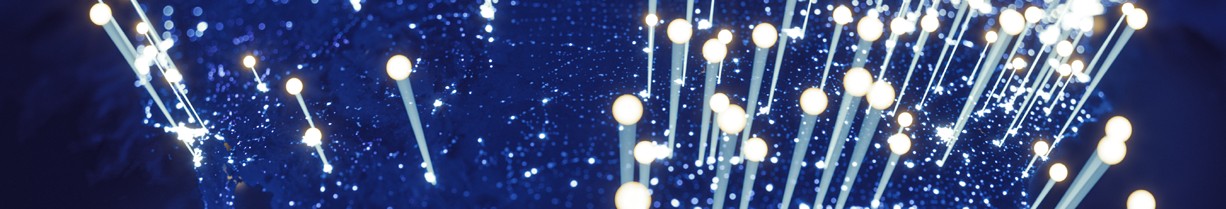 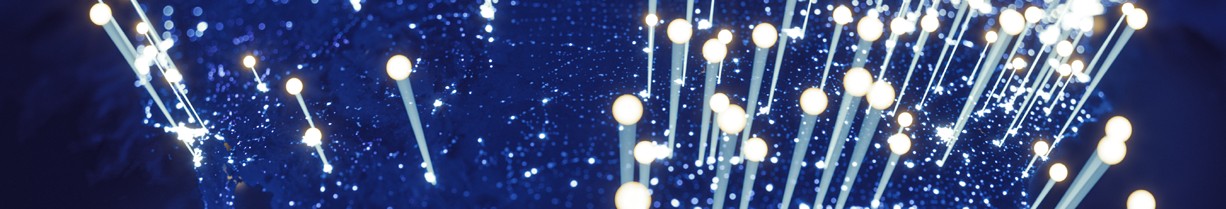 Alzar nuestra luz en la oscuridadMonjas contra la Violencia Armada — Servicio de oraciónMonjas contra la Violencia Armadapor Michele Bisaillon, DHSDios amoroso, tú creaste para nosotros un mundo de belleza, orden e infinitas posibilidades. Pero hoy el nuestro es un mundo a menudo sumido en el caos: guerra, hambre, sequía, tantos «ismos», falta de respeto por la vida y por los demás.En este país nos enfrentamos a estos problemas día tras día. Uno de ellos es el que más nos preocupa estos días: el horror de la violencia armada que sigue asolando nuestra nación, nuestra sociedad, nuestro pueblo, incluso a los más jóvenes de nuestros niños.Espíritu Dios, te damos todos los nombres: Santo, Santificador, Paráclito, Abogado. Sin embargo, eres mucho más: Desafiador, Empujador, Viento arremolinado y Fuego envolvente, Movedor, Facilitador, Amante, Aliento de vida.Que así sea para nosotros, te lo pedimos. Infunde en nosotros tus dones de sabiduría, inteligencia, consejo, fortaleza, ciencia, piedad y temor de Dios. Haznos Pentecostés. Permítenos ser tan atrevidos como los apóstoles recién inspirados: ser audaces en nuestra defensa del derecho de todas las personas a sentirse seguras dondequiera que estemos, sin miedo a ser silenciados para siempre por los que están armados con armas e ira y a veces incluso con odio.Danos el valor de decir la Palabra. Danos la audacia de emprender las acciones necesarias para poner fin a esta violencia innecesaria.En nombre de nuestro Dios Creador, en nombre de la Palabra de Vida y en nombre del Fuego del Amor. Amén.